MATEMÁTICAATIVIDADE ONLINETENHO UMA JARRA QUE CABE UM LITRO DE SUCO. PARA ENCHÊ-LA PRECISO DE QUATRO COPOS DE SUCO. SE EU QUISESSE FAZER 1 COPO DE SUCO PARA CADA UM DOS 8 ALUNOS DO 2ºANO, QUANTOS LITROS DE SUCO EU PRECISARIA FAZER?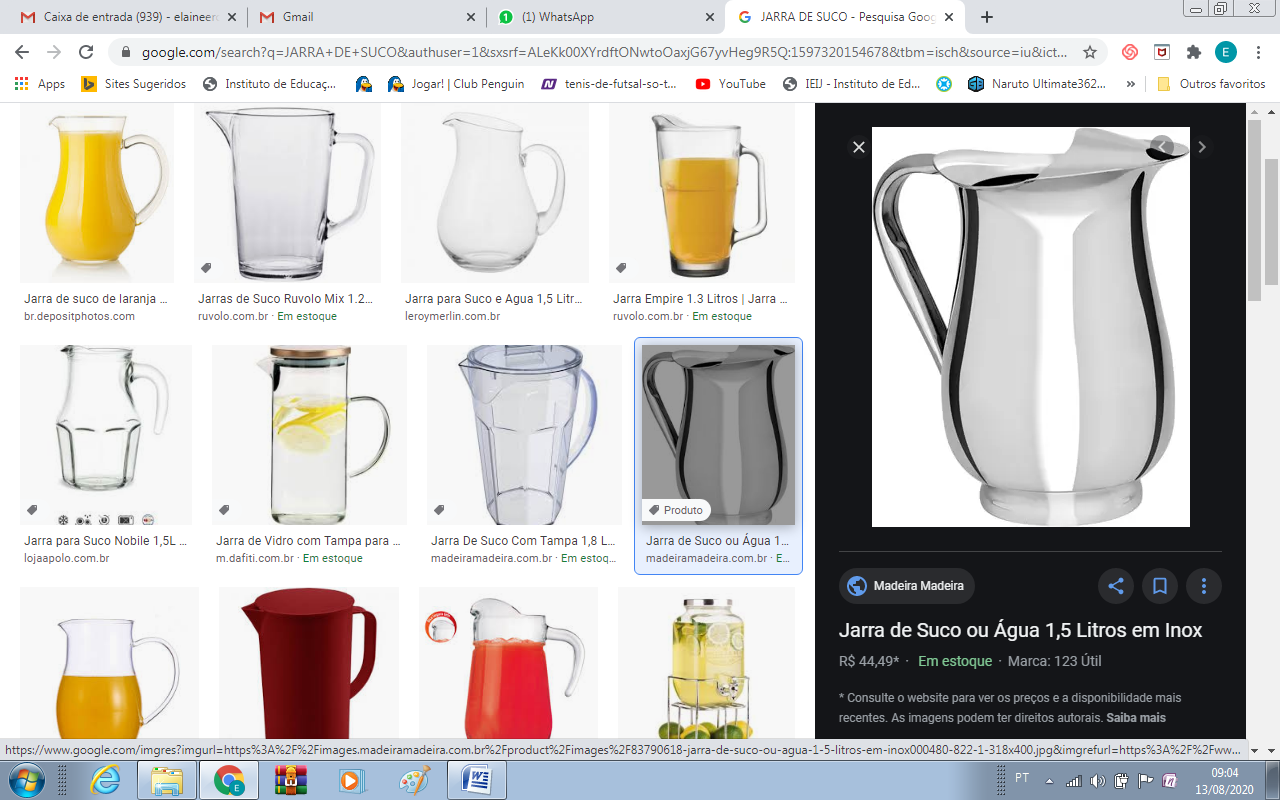 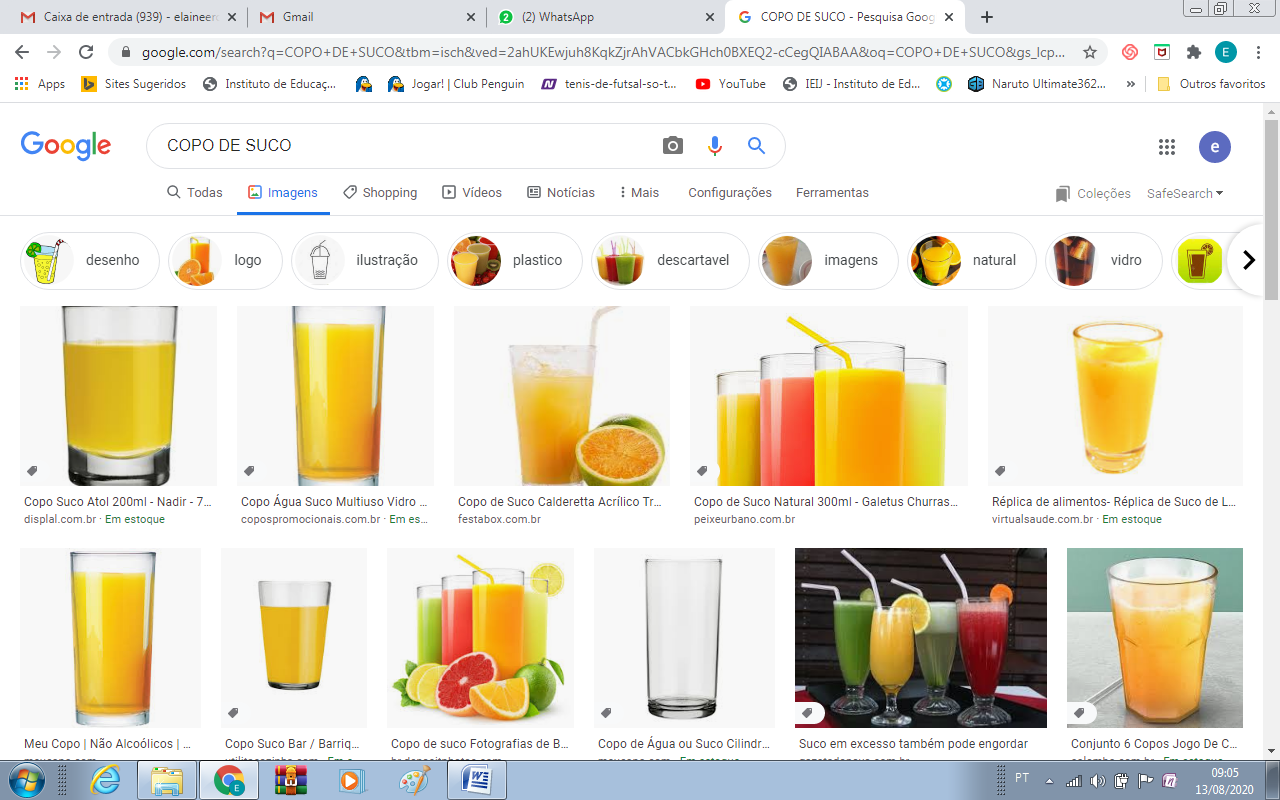 RESPOSTA:_________________________________________________________SE EU FOSSE OFERECER SUCO PARA O PRIMEIRO ANO, QUE TEM 12 ALUNOS, QUANTOS LITROS DE SUCO EU PRECISARIA FAZER?RESPOSTA:_____________________________________________________________________________________________________________________PENSAMENTO MATEMÁTICOPENSAMENTO MATEMÁTICO